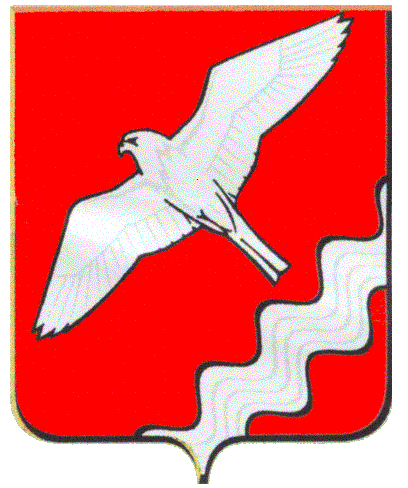 РЕВИЗИОННАЯ КОМИССИЯМУНИЦИПАЛЬНОГО ОБРАЗОВАНИЯКРАСНОУФИМСКИЙ ОКРУГРАСПОРЯЖЕНИЕот   07.07.2016 г.  № 33г. КрасноуфимскВ соответствии со статьей 47_2 Бюджетного кодекса Российской Федерации и постановлением Правительства Российской Федерации от 6 мая 2016 г. № 393  «Об общих требованиях к порядку принятия решений о признании безнадежной к взысканию задолженности по платежам в бюджеты бюджетной системы Российской Федерации»          1. Утвердить порядок принятия решений о признании безнадежной к взысканию задолженности по платежам в бюджет  Муниципального образования Красноуфимский  округ согласно приложению № 1 к настоящему распоряжению (прилагается).         2. Создать комиссию по рассмотрению вопросов о признании безнадежной к взысканию задолженности по платежам в бюджет муниципального образования  Красноуфимский  округ.         3. Утвердить Положение о комиссии по рассмотрению вопросов о признании безнадежной к взысканию задолженности по платежам в бюджет муниципального образования  Красноуфимский  округ согласно приложению  № 2 к настоящему  распоряжению (прилагается).        4.Опубликовать настоящее распоряжение  на официальном сайте Ревизионной комиссии   МО Красноуфимский округ, в сети Интернет.      5 Контроль за исполнением  настоящего распоряжения оставляю за собой. Председатель Ревизионной комиссииМуниципального образования Красноуфимский округ                                                                И.Г. Тебнева                                                               Приложение   №1                                                                         к распоряжению     Ревизионной                                                               комиссии    МО Красноуфимский   округ                                     	    от  07.07.2016 года  № 33	Порядок  принятия решений о признании безнадежной к взысканию задолженности по платежам  в бюджет Муниципального   образования Красноуфимский округI.Общие положения  Настоящий Порядок определяет основания и процедуру признания безнадежной к взысканию задолженности по платежам в бюджет муниципального образования  Красноуфимский округ (далее – местный бюджет).  Для целей настоящего Порядка под задолженностью понимается недоимка по неналоговым доходам, подлежащим зачислению в местный бюджет, а также пени и штрафы за просрочку указанных платежей (далее - задолженность).     3. Порядок принятия решения утверждается  распоряжением   председателя Ревизионной комиссии Муниципального   образования Красноуфимский округ.               II. Общие требования к порядку принятия решения   4. Порядок принятия решения должен содержать: основания для принятия решения о признании безнадежной к взысканию задолженности по платежам в местный бюджет, перечень документов, необходимых для принятия такого решения, процедуру   и сроки его принятия.  4.1. Основаниями  для принятия   решения о признании безнадежной к взысканию задолженности по платежам в местный бюджет являются законодательно установленные случаи (Бюджетным кодексом Российской Федерации):     а) смерть физического лица - плательщика платежей в бюджет или объявления его умершим в порядке, установленном гражданским процессуальным  законодательством Российской Федерации;   б) признание банкротом индивидуального предпринимателя - плательщика платежей в бюджет в соответствии с Федеральным законом от 26 октября 2002 года N 127-ФЗ "О несостоятельности (банкротстве)" в части задолженности по платежам в бюджет, не погашенным по причине недостаточности имущества должника;     в) ликвидация организации - плательщика платежей в бюджет в части задолженности по платежам в бюджет, не погашенным по причине недостаточности имущества организации и (или) невозможности их погашения учредителями (участниками) указанной организации в пределах и порядке, которые установлены законодательством Российской Федерации;     г) принятие судом акта, в соответствии с которым администратор доходов бюджета утрачивает возможность взыскания задолженности по платежам в бюджет в связи с истечением установленного срока ее взыскания (срока исковой давности), в том числе вынесения судом определения об отказе в восстановлении пропущенного срока подачи заявления в суд о взыскании задолженности по платежам в бюджет;     д) вынесение судебным приставом - исполнителем постановления об окончании исполнительного производства и о возвращении взыскателю исполнительного документа по основаниям, предусмотренным пунктами 3 и 4 части 1 статьи 46 Федерального закона от 2 октября 2007 года N 229-ФЗ "Об исполнительном производстве", если с даты образования задолженности по платежам в бюджет прошло более пяти лет, в следующих случаях:      - размер задолженности не превышает размера требований к должнику, установленного законодательством Российской Федерации о несостоятельности (банкротстве) для возбуждения производства по делу о банкротстве; - судом возвращено заявление о признании плательщика платежей в бюджет банкротом или прекращено производство по делу о банкротстве в связи с отсутствием средств, достаточных для возмещения судебных расходов на проведение процедур, применяемых в деле о банкротстве;    е) истечение установленного Кодексом Российской Федерации об административных правонарушениях срока давности исполнения постановления о назначении административного наказания при отсутствии оснований для перерыва, приостановления или продления такого срока, в части задолженности по административным штрафам, неуплаченным в установленный срок.       4.2. Для каждого случая, указанного в пункте 4.1 настоящих Общих требований, должен быть установлен исчерпывающий перечень документов, необходимых для принятия решения о признании задолженности по платежам в местный бюджет  безнадежной к взысканию.     При формировании такого перечня обязательному включению в него подлежат:   а) выписка из отчетности администратора доходов бюджета об учитываемых суммах задолженности по уплате платежей в местный бюджет;   б) справка администратора доходов бюджета о принятых мерах по обеспечению взыскания задолженности по платежам в местный бюджет;   в) документы, подтверждающие случаи признания безнадежной к взысканию задолженности по платежам в местный бюджет безнадежной к взысканию, в том числе:- документ, свидетельствующий о смерти физического лица - плательщика платежей в бюджет или подтверждающий факт объявления его умершим;
     -документ, содержащий сведения из Единого государственного реестра индивидуальных предпринимателей о прекращении деятельности вследствие признания банкротом индивидуального предпринимателя - плательщика платежей в бюджет, из Единого государственного реестра юридических лиц о прекращении деятельности в связи с ликвидацией организации - плательщика платежей в  бюджет;
    -судебный акт, в соответствии с которым администратор доходов бюджета утрачивает возможность взыскания задолженности по платежам в бюджет в связи с истечением установленного срока ее взыскания (срока исковой давности), в том числе определение суда об отказе в восстановлении пропущенного срока подачи в суд заявления о взыскании задолженности по платежам в бюджет;
    -постановление судебного пристава-исполнителя об окончании исполнительного производства при возврате взыскателю исполнительного документа по основаниям, предусмотренным пунктами 3 и 4 части 1 статьи 46 Федерального закона "Об исполнительном производстве".
     4.3. Решение о признании безнадежной к взысканию задолженности по платежам в местный бюджет  принимается на основании решения комиссии по рассмотрению вопросов о признании безнадежной к взысканию задолженности по платежам в   местный бюджет, созданной и утвержденной распоряжением  председателя Ревизионной комиссии Муниципального образования Красноуфимский округ (далее - Комиссия). Порядок формирования и деятельности Комиссии устанавливаются Положением  о Комиссии.       4.4. В состав Комиссии входят сотрудники  Ревизионной комиссии Муниципального образования Красноуфимский округ.     4.5.  По результатам рассмотрения вопроса о признании задолженности по платежам  в  местный  бюджет  безнадежной к взысканию Комиссия принимает одно из следующих решений: а) признать задолженность по платежам в бюджет Муниципального образования Красноуфимский округ  безнадежной к взысканию; б) отказать в признании задолженности по платежам в бюджет Муниципального образования Красноуфимский округ безнадежной к взысканию.     Данное решение не препятствует повторному рассмотрению вопроса о возможности признания задолженности по платежам в бюджет Муниципального образования Красноуфимский округ безнадежной к взысканию.    4.6. Решение о признании безнадежной к взысканию задолженности по платежам в местный бюджет, оформляется актом, содержащим следующую информацию:   а) полное наименование организации (фамилия, имя, отчество физического лица);  б) идентификационный номер налогоплательщика, основной государственный регистрационный номер, код причины постановки на учет налогоплательщика организации (идентификационный номер налогоплательщика физического лица);  в) сведения о платеже, по которому возникла задолженность;
  г) код классификации доходов бюджетов Российской Федерации, по которому учитывается задолженность по платежам в бюджет Муниципального образования Красноуфимский округ, его наименование;  д) сумма задолженности по платежам в бюджет Муниципального образования Красноуфимский округ;е) сумма задолженности по пеням и штрафам по соответствующим платежам в бюджет  Муниципального образования Красноуфимский округ;    ж) дата принятия решения о признании безнадежной к взысканию задолженности по платежам в бюджет Муниципального образования Красноуфимский округ;    з) подписи членов  Комиссии.
  6. Оформленный Комиссией акт о признании безнадежной к взысканию задолженности по платежам в бюджет Муниципального образования Красноуфимский округ подписывается  председателем Ревизионной комиссии Муниципального образования Красноуфимский округ.   7. На основании Акта  Комиссии  в течение 3-х рабочих дней готовится   распоряжение председателя Ревизионной комиссии Муниципального образования Красноуфимский округ о признании задолженности по платежам в бюджет Муниципального образования Красноуфимский округ безнадежной к взысканию.;
                                                                                                 Приложение   №2                                                                         к распоряжению     Ревизионной                                                               комиссии    МО Красноуфимский   округ                                     	    от  07.07.2016 года  № 33	Положениео комиссии по рассмотрению вопросов о признании безнадежной к взысканию задолженности по платежам в бюджет Муниципального образования   Красноуфимский округОбщие положения          1.1. Настоящее Положение устанавливает порядок деятельности Комиссии по рассмотрению вопросов признания безнадежной к взысканию задолженности по платежам в бюджет Муниципального образования   Красноуфимский округ (далее – Комиссия).1.2.  Комиссия в своей деятельности руководствуется Конституцией Российской Федерации,  федеральными законами и иными нормативными правовыми актами Российской Федерации, а также настоящим Положением и Порядком признания безнадежной к взысканию задолженности по платежам в бюджет   Муниципального образования   Красноуфимский округ.Основные функции КомиссииОсновными функциями Комиссии являются:2.1. Рассмотрение, проверка и анализ документов, представленных в соответствии с Порядком признания безнадежной к взысканию задолженности по платежам в местный бюджет;2.2. Оценка обоснованности признания безнадежной к взысканию задолженности;2.3. Принятие одного из следующих решений по результатам рассмотрения вопроса о признании задолженности безнадежной к взысканию:а) признать задолженность по платежам в местный бюджет безнадежной к взысканию;б) отказать в признании задолженности по платежам в местный бюджет безнадежной к взысканию. Данное решение не препятствует повторному рассмотрению вопроса о возможности признания задолженности по платежам в местный бюджет безнадежной к взысканию.Права КомиссииКомиссия имеет право:3.1. Запрашивать информацию по вопросам, относящимся к компетенции комиссии;3.2. Заслушивать представителей плательщиков по вопросам, относящимся к компетенции комиссии.Организация деятельности Комиссии4.1. Заседания Комиссии проводятся по мере необходимости. Дату,  время и место проведения заседания Комиссии определяет ее председатель. 4.2. Заседания Комиссии проводятся председателем Комиссии или лицом, исполняющим его обязанности, и оформляются  Актом, который подписывается председателем Комиссии или лицом, исполняющим его обязанности, и секретарем Комиссии.4.3. Заседание Комиссии является правомочным, если на нем присутствует более половины членов Комиссии.4.4. Решение Комиссии принимается путем открытого голосования простым большинством голосов от числа членов Комиссии, присутствующих на ее заседании. При равенстве голосов решающим считается голос председателя Комиссии.          4.5. Решение Комиссии подписывается всеми членами Комиссии, присутствовавшими на ее заседании и утверждается председателем Ревизионной комиссии Муниципального образования Красноуфимский округ.Утвердить порядок принятия решений о признании безнадежной к взысканию задолженности по платежам в бюджет Муниципального образования Красноуфимский  округ